Faculty of Philology and World Languages«Confirmed» byDean of the faculty ______________  B.O. Dzholdasbekova «_______»____________2020Methodical recommendations for the preparation of EMCD:“Teaching materials and methodological recommendations for practical classes”Discipline: Foreign language for professional purposes Course/Specialty:  “Foreign language: two foreign languages”Semester: Spring\6th termLesson 1: Family mattersObjective:  skim reading, understanding the structure of a paragraph, understanding the function of a paragraph, summarizing paragraphsExpected results: read and understand a variety of different authentic English language academic text types, demonstrate knowledge of appropriate reading and pre-reading strategiesLesson 2. HealthcareObjective: Working out the meaning of words, recognizing synonyms and antonyms in the text;Expected results: identifies the elements of a text and, where required, reproduce these elements in their own writing;Lesson 3: Getting an educationObjective: Working out meaning from context. Recognizing key words in a sentence. Finding and understanding specific information. Expected results: demonstrate the enhanced speaking skills in argumentation, discussion and polemics in EnglishLesson 4: Water Objective: Development awareness of sentence structure, Understanding the main ideas in the text.Expected results: learners will be able to analyze texts Lesson 5: Non-verbal cluesObjective: Locating information in a text. Summarising ideas. Expected results: implements analyses of the textLesson 6: Scientists at workObjective: Completing sentences and diagram labels Expected results: develop the skills to successfully apply vocabulary which are used broadly in academic domain.Lesson 7: Analyzing a research article written by IMRAD structureObjective: demonstrate  skills for analyses of research article;Expected results: Lesson 8: Methods part of the research workObjective: develop the skills to successfully apply vocabulary which are used broadly in academic domain.Expected results: uses key definitions, parts of speech, common collocations and example sentencesLesson 9: Results part of the research workObjective: to clearly know result part of the workExpected results: write result of conducted research workLesson 10: Discussion part of the research papers and worksObjective: study of the discussion partExpected results: implement discussion part of the research workLesson 11: Analyzing a research article written by IMRAD structureObjective: get acquainted  with the articles on specialtyExpected results: to start conducting own researchLesson 12: General style of the workObjective: acquire style of the research papersExpected results: to use appropriate style for writing research workLesson 13: Structure and lay-out. NumberingObjective: applies appropriate vocabulary for the particular topicExpected results: to acquire technical part of the writingLesson 14: chapters and section. Paragraphs.Objective: study the trends of modern methodological science developmentExpected results: implement good analyse of the textLesson 15: Tables and figures of the scientific papersObjective: demonstrate skills in argumentation, discussion and polemics in EnglishExpected results: to write a research paperConsidered and recommended at the meeting of the Department of General Linguistics and European LanguagesProtocol № __, ________ __, 20__Head of  the department     _____________________     G.B. MadiyevaConfirmed by methodical bureau of the facultyProtocol № __, ________ __, 20__Chairman ________________________ L.V. Ekshembeeva AL-FARABI KAZAKH NATIONAL UNIVERSITY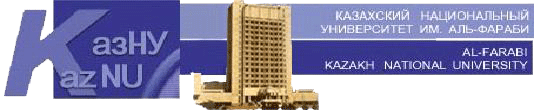 